محضر الجلسة الاستثنائيةالراصدة : منى الباجيالاعلام كان عبر الصفحة الرسمية "فايسبوك"للبلدية جدول الاعمال لم يتم التطرق لاي نقطة منه 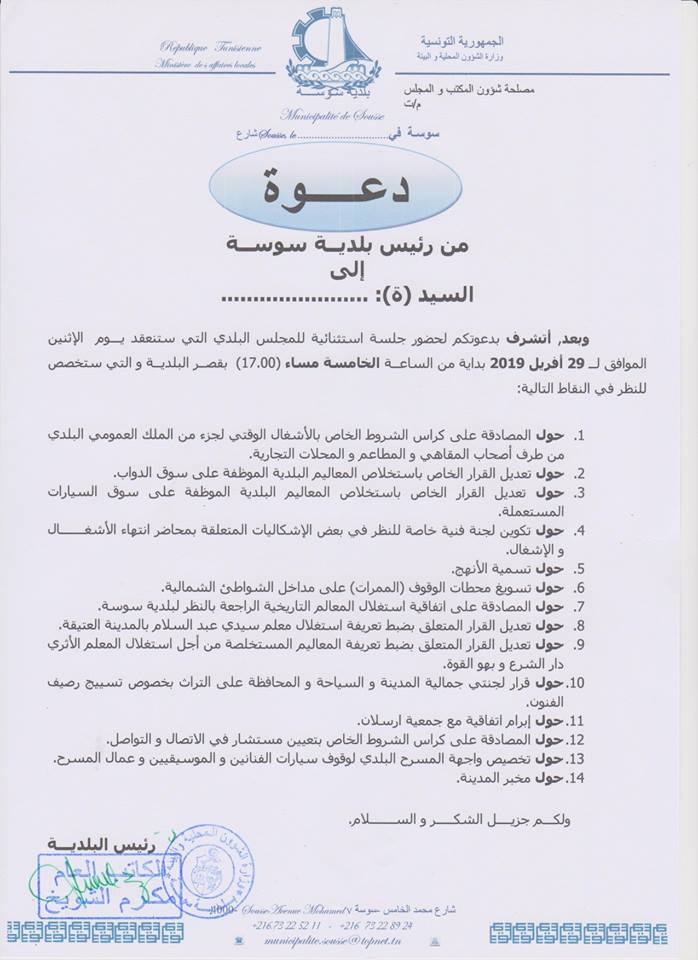 انعقدت يوم الاثنين   29ا فريل 2019 جلسة استثنائية ببلدية سوسة على الساعة السادسة والنصف مساء بحضور 32 مستشارومند بداية الجلسة استهل  رئيس البلدية توفيق العريبي حديثه بالتطرق  الى  وضعية المنشات البلدية التي اصبحت تتعرض  في الفترة الاخيرة للسرقة  على غرار  حادثة مسرح سيدي الظاهر ومسرح الهواء الطلق مما يستدعي انتداب فوري لاعوان حراسة ملف الانتداب ومنذ ان تم عرضه على الاعضاء المستشارين خلق حالة من الفوضى في صفوفهم بين الداعي الى عدم التصويت على مثل هذه الانتدابات بحجة انها  من مشمولات رئيس البلدية وهو وحده القادر على تسوية هذا الملف بما انها نقطة تهدد سير المجلس البلدي وليست من اختصاص المستشارين  وبين المنادي  الى ضرورة التسريع في التصويت على هذا الملف خاصة ان عشرات العائلات تنتظر بفارغ الصبر مأل هذا الملف وفي نفس السياق اوضح العريبي ان   هذا الملف عرض على النيابة الخصوصية  منذ سنة 2016  نتيجة ماكانت تشكوه البلدية  من نقص في الاعوان  المختصين بحراسة  المنشات البلدية فمن الضروري   اعادة طرح هذا الملف للتصويت  وهو بهدف  مزيد التحري والشفافية و تلافيا لما قد يحصل من مشاكل لاحقا الا ان طرح هذا الموضوع مجدد تسبب في انقسامات حادة  داخل المجلس البلدي   19 مستشار صوتوا لصالح القرار الذي اتخدته النيابة سابقا 10  صوتوا ضد الملف مشككين  في نزاهة  اعضاء اللجنة التي تولت  دراسته محدثين  حالة من الفوضى داخل القاعة ثم تطورت الاوضاع  وخرجت عن السيطرة عندما اقتحم  القاعة اثنان من الاشخاص  المعنيين   بالانتداب  محدثين حالة من  الهلع في صفوف الحاضرين وتشنجت الاعصاب خاصة بعد ان تبادل بعض المستشارين الاتهامات فيما بينهم و اختلط الحابل بالنابل وهذا بعض ماورد على السنة بعض المشتشارين "يجب اعادة توزيع اللجان ""المجلس البلدي ليس قانوني ""مابني على باطل  فهو باطل "وفا المجلس كهوا "اللي يصوت ضد يهددوهثم كان انسحاب كتلة حركة النهضة  حينها   امر رئيس  المجلس البلدي بإخلاء القاعة  من الحضور مع ابقاء المستشارين الجلسة المغلقة دامت اكثرمن ساعة ونصف لتنتهي  على  الساعة 11ليلاالثابت والاكيد ان التجاذبات السيايىة تهدد وحدة المجلس البلدي بالتصدع و ليس مستبعدا ان يقع حله اذا مااستمر التنافر بين مستشاريه    اهم الملاحظاتغياب محتشم للمواطنين  والمجتمع المدني  التوقيت الغير مناسب للجلسات خرق للفصل 25 و 30 من الباب الثاني للنطام الداخلي للبلدية واللذان يتعلقان ب الفصل25  يعتبر حضور اعضاء المجلس البلدي لجلساته اجباريا وفي حال تكرر غيابات العضو اكثر من اربع دورات متتالية  دون عذر  شرعي ومقبول يتم تطبيق الفصل ا206  من مجلة الجماعات المحلية و الفصل 31يتم انتظار اكتمال النصاب القانوني ثلاثين دقيقة بعد الساعة المقررة لعقد الجلسة مع إمكانية التمديد بخمسة عشر دقيقة إضافية بقرار من رئيس الجلسةالمستشار مجدي بنغزالة دعا  رئيس المجلس  الى التثبت من جدول الاعمال الموزع والنقاط المدكورة فيه وعدم ملائمتها مع المضمون و الشرح وهناك   غياب للتفاصيل  مشددا على ضرورة تدوين ملا حظته في المحضر قائلا "ماتنساوليش ملاحظتي "كما عبرعن رفضه  للطريقة ةالجديدة التى اصبح  يعتمدها المجلس للتصويت والتي تنص على رفع ورقةخضراء اذ كان التصويت ب مع  او الحمراء اذ كان  ب لا و بالنسبة للمحتفط يقوم برفع الورقةالصفراء وهومااعتبره خرقا للنظام الداخلي للبلدية في  فصله 43  :يعتبر التصويت العلني قاعدة لاتخاذ جميع قرارات المجلس                              يعبر عن التصويت بالموافقة بنعم"و عن التصويت بالرفض ب"لا في حالة الامتناع بلفظ "ممتنع و ذلك بطريقة رفع اليدالبلديةبلدية سوسةالجلسةاستثنائيةالمكانبلدية سوسة التاريخالاثنين 29 افريل  2019  الساعة المعلن 17 :00البدء :16 :30الانتهاء :23 :00الحضورالمجلس البلدي :رئيس البلدية ومساعده  . 34مستشار  المجلس البلدي :رئيس البلدية ومساعده  . 34مستشار  المجلس البلدي :رئيس البلدية ومساعده  . 34مستشار  الحضورالادارة :الكاتب العامالادارة :الكاتب العامالادارة :الكاتب العامالحضورضيوف :الحارس السابق للنجم الرياضي الساحلي :ايمن البلبوليضيوف :الحارس السابق للنجم الرياضي الساحلي :ايمن البلبوليضيوف :الحارس السابق للنجم الرياضي الساحلي :ايمن البلبوليالحضورالمجتمع المدني 2المجتمع المدني 2المجتمع المدني 2الحضورالمواطنين 5 مجموع  مجموع الحضورالمواطنين 5نساء1الحضورالمواطنين 5رجال7